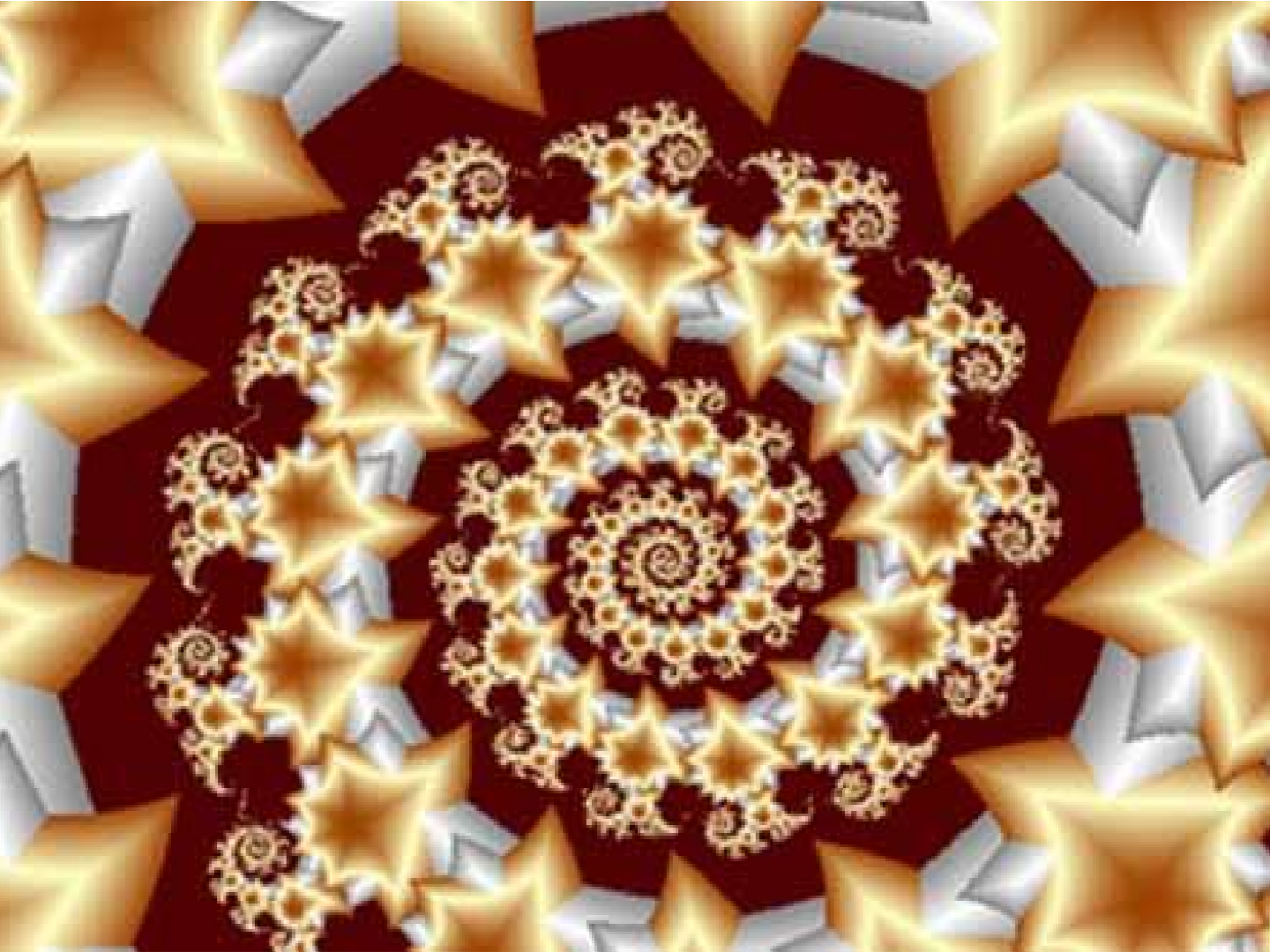 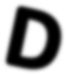 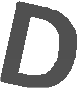 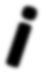 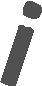 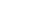 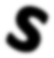 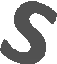 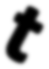 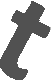 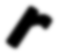 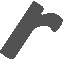 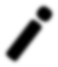 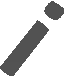 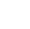 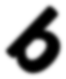 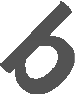 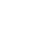 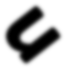 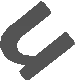 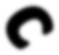 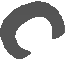 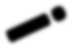 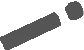 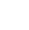 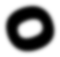 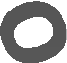 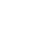 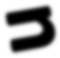 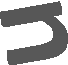 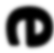 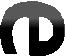 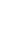 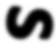 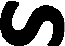 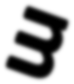 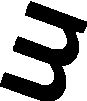 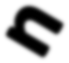 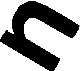 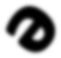 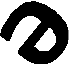 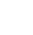 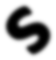 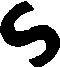 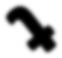 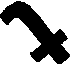 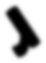 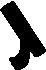 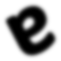 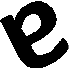 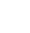 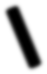 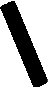 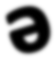 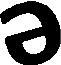 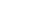 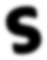 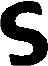 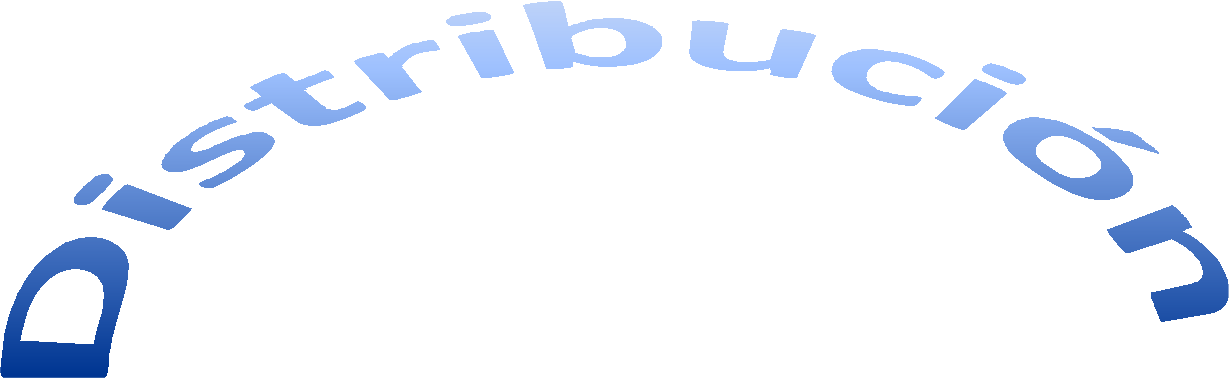 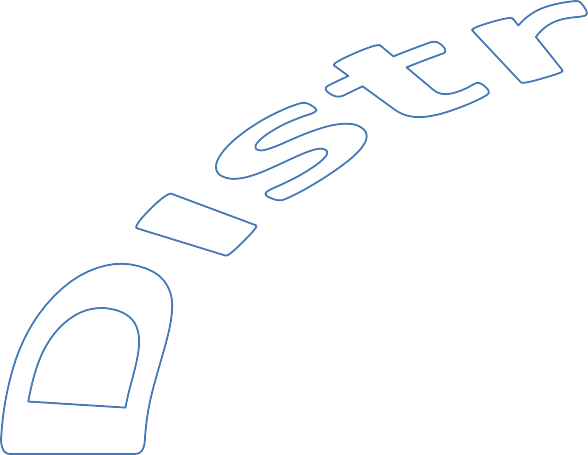 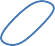 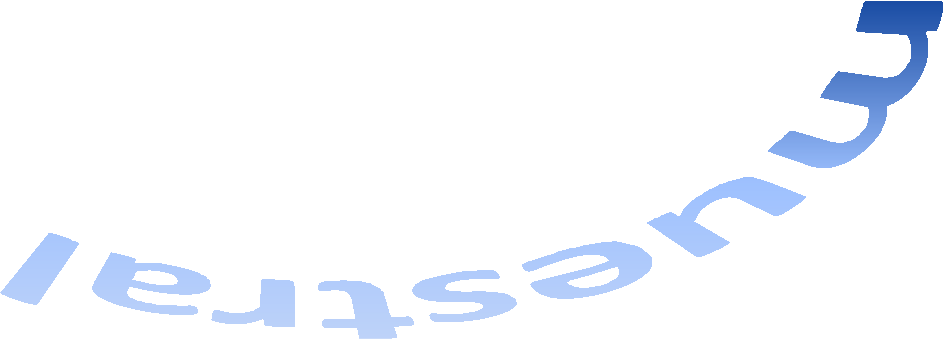 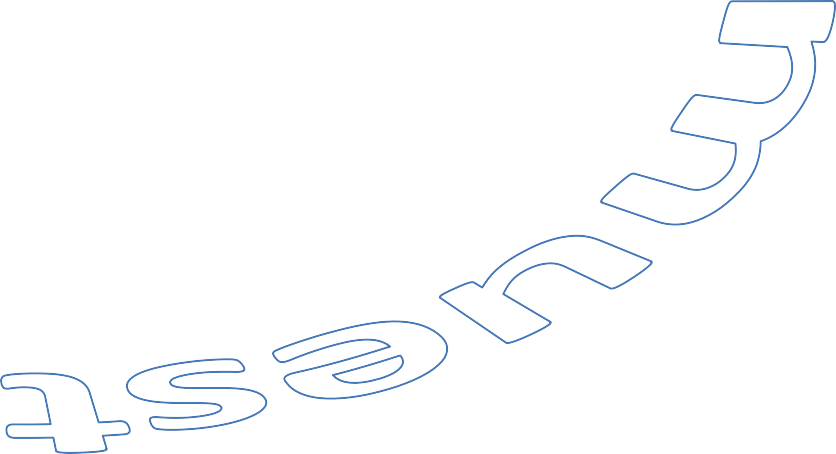 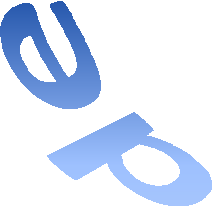 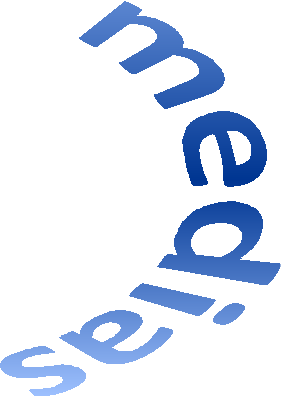 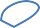 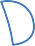 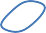 z 	p  PLa fórmula que utilizaremos para el cálculo de probabilidad en una distribución muestral de proporciones está basada en la aproximación de la distribución normal a la binomial. Esta fórmula nos servirá para calcular la probabilidad del comportamiento de la proporción en la muestra.Donde p es la proporción, P es la media de la proporción y n es el tamaño de la muestraDebe	agregarse	el	factor	de	corrección	si	se	cumple	con	las condiciones necesariasSe determina que el 60% de los estudiantes de la UAEMex almuerzan café americano y sincronizadas. Se toma una muestra aleatoria de 800 estudiantes. Calcula la probabilidad de que la proporción de la muestra de la gente que almuerza café y sincronizadas sea menor que 0.55.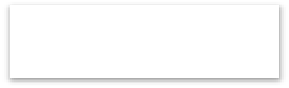 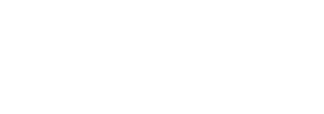 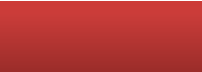 Este ejercicio lo resolvemos por dos métodos. El primero con la aproximación de la distribución normal a la binomial y el segundo al utilizar la fórmula de la distribución muestral de proporciones.normal a la binomialDatosn = 800; π=0.6, x=0.55×800=440Media de proporcionesP P  n 8000.6  480Desviación media de la	z binomialx  P 439.5  480  40.513.85 2.92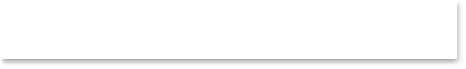 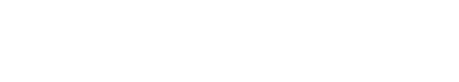 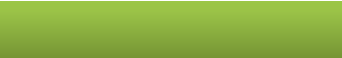 P(x<480)=P(z<-2.92)=0.00175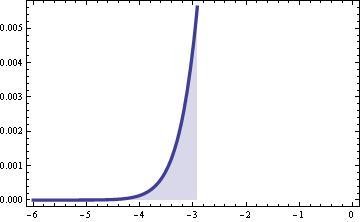 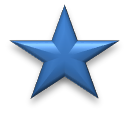 distribución muestral de proporcionesDatos	n = 800; π=0.6, x=0.55, P(x<0.55)=?Desviación media de la	z binomialx   0.549 0.6	 0.0510.01732 2.94P(x<480)=P(z<-2.94)= 0.00164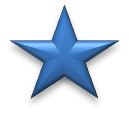 Se debe de tomar en cuenta que el factor de corrección de 0.5  se esta dividiendo entre el tamaño de la muestra, ya que estamos hablando de una proporción.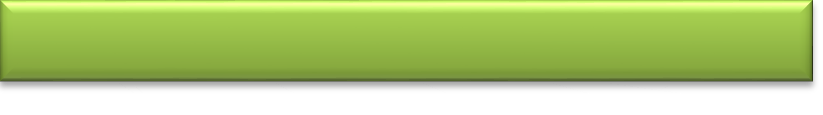 La interpretación en esta solución, estaría enfocada a la proporción de la muestra, por lo que diríamos que la probabilidad de que al extraer una muestra de 800 estudiantes de la UAEMEX, la proporción de estudiantes que almuerzan café con sincronizadas que sea menor al 55% es del 0.17%.Ejemplo: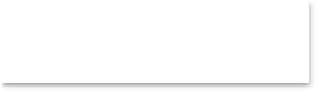 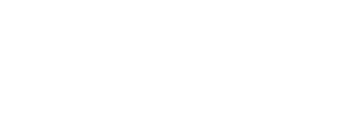 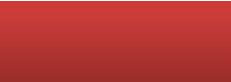 Un medicamento para malestar estomacal tiene la advertencia de que algunos usuarios pueden presentar una reacción adversa a él, más  aún, se piensa que alrededor del 3% de los usuarios tienen tal reacción. Si una muestra aleatoria de 150 personas con malestar estomacal usa el medicamento, encuentre la probabilidad de que la proporción de la muestra de los usuarios que realmente presentan una reacción adversa, exceda el 4%. a) Resolverlo mediante la aproximación de la normal a la binomial b) Resolverlo con la distribución muestral de proporciones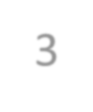 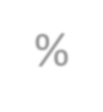 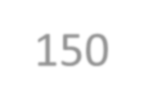 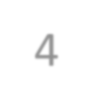 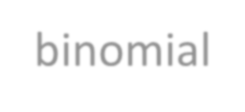 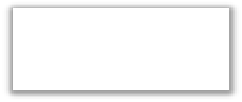 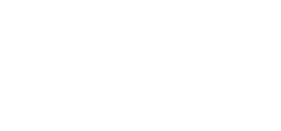 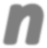 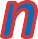 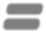 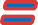 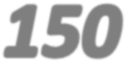 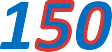 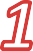 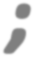 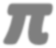 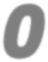 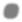 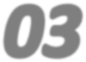 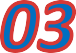 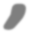 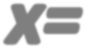 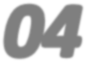 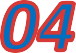 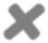 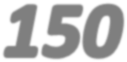 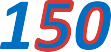 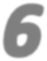 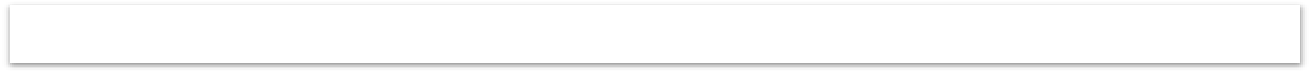 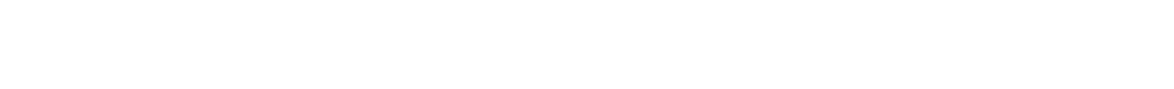 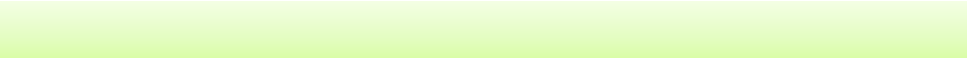  Datos Aproximación de la distribución normal a la binomial:Ejemplo:Un medicamento para malestar estomacal tiene la advertencia  de que algunos usuarios pueden presentar una reacción adversa  a él, más aún, se piensa que alrededor del 3% de los usuarios tienen tal reacción. Si una muestra aleatoria de 150 personas con malestar estomacal usa el medicamento, encuentre la probabilidad de que la proporción de la muestra de los usuarios que realmente presentan una reacción adversa, exceda el 4%. a) Resolverlo mediante la aproximación de la    normal a la binomial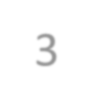 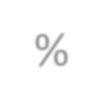 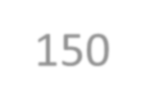 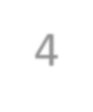 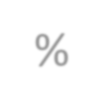 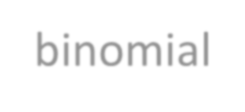 Resolverlo con la distribución muestral de proporciones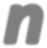 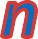 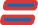 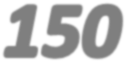 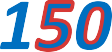 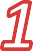 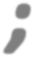 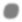 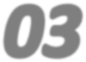 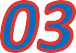 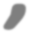 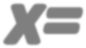 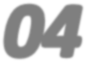 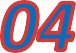 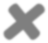 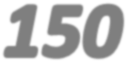 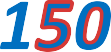 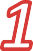 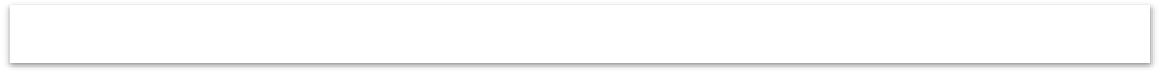 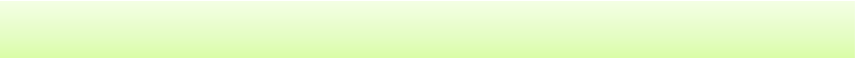 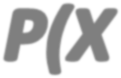 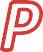 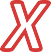 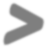 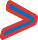 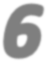 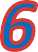 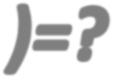 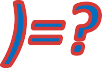 Media de proporcionesP P  n1500.03  4.5Desviación media de la binomialz 	x  P	6.5  4.5	2.02.08926 0.96Ejemplo: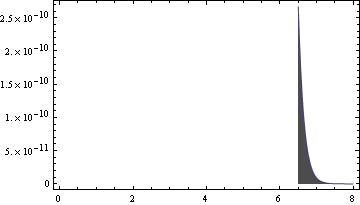 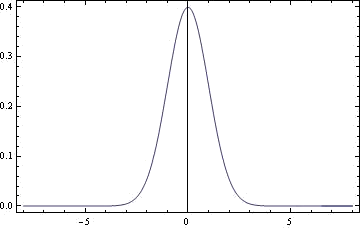 p(x>6) = 0.1685. Este valor significa que existe una probabilidad del 17% de que al extraer una muestra de 150 personas, mas de 6 presentarán una reacción adversa.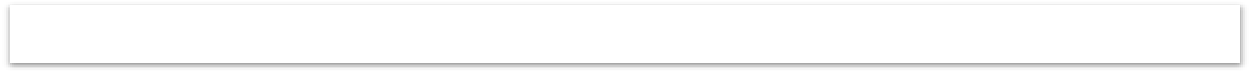 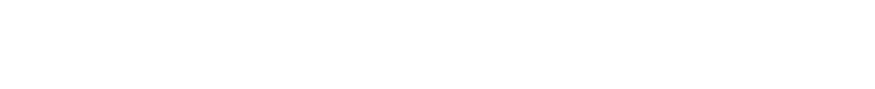 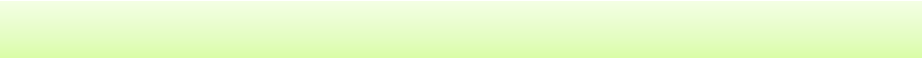 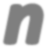 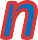 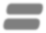 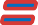 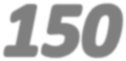 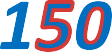 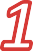 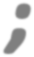 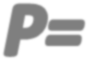 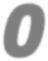 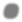 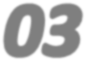 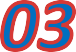 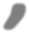 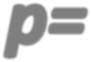 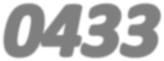 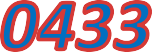 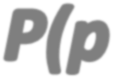 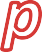 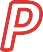 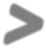 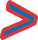 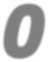 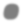 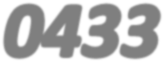 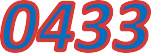 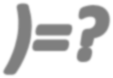 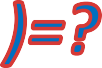  Datos Ejemplo:z p  Pz  0.0433 0.03 0.954884p(1 p)nP(0.95)   0.17105P(z>0.95)=P(p>0.04)= P(p>4%) = 17%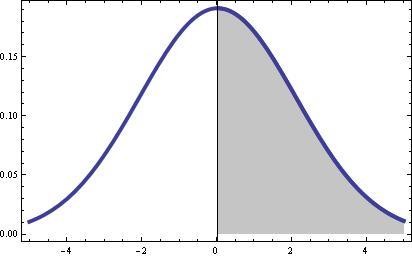 Observemos que este valor es igual al obtenido con anterioridad y la interpretación es: existe una probabilidad del 17% de que al tomar una muestra de 150 personas se tenga una proporción mayor de 4% presentando una reacción adversa.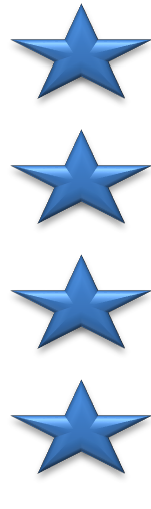 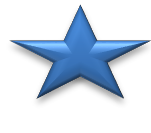 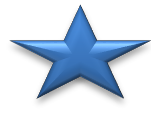 z.00.01.02.03.04.05.06.07.08.09-4.00.000030.000030.000030.000030.000030.000030.000020.000020.000020.00002-3.90.000050.000050.000040.000040.000040.000040.000040.000040.000030.00003-3.80.000070.000070.000070.000060.000060.000060.000060.000050.000050.00005-3.70.000110.000100.000100.000100.000090.000090.000080.000080.000080.00008-3.60.000160.000150.000150.000140.000140.000130.000130.000120.000120.00011-3.50.000230.000220.000220.000210.000200.000190.000190.000180.000170.00017-3.40.000340.000320.000310.000300.000290.000280.000270.000260.000250.00024-3.30.000480.000470.000450.000430.000420.000400.000390.000380.000360.00035-3.20.000690.000660.000640.000620.000600.000580.000560.000540.000520.00050-3.10.000970.000940.000900.000870.000840.000820.000790.000760.000740.00071-3.00.001350.001310.001260.001220.001180.001140.001110.001070.001030.00100-2.90.001870.001810.001750.001690.001640.001590.001540.001490.001440.00139-2.80.002560.002480.002400.002330.002260.002190.002120.002050.001990.00193-2.70.003470.003360.003260.003170.003070.002980.002890.002800.002720.00264-2.60.004660.004530.004400.004270.004150.004020.003910.003790.003680.00357-2.50.006210.006040.005870.005700.005540.005390.005230.005080.004940.00480-2.40.008200.007980.007760.007550.007340.007140.006950.006760.006570.00639-2.30.010720.010440.010170.009900.009640.009390.009140.008890.008660.00842-2.20.013900.013550.013210.012870.012550.012220.011910.011600.011300.01101-2.10.017860.017430.017000.016590.016180.015780.015390.015000.014630.01426-2.00.022750.022220.021690.021180.020670.020180.019700.019230.018760.01831-1.90.028720.028070.027430.026800.026190.025590.025000.024420.023850.02330-1.80.035930.035150.034380.033620.032880.032160.031440.030740.030050.02938-1.70.044560.043630.042720.041810.040930.040060.039200.038360.037540.03673-1.60.054800.053700.052620.051550.050500.049470.048460.047460.046480.04551-1.50.066810.065520.064250.063010.061780.060570.059380.058210.057050.05592-1.40.080760.079270.077800.076360.074930.073530.072140.070780.069440.06811-1.30.096800.095100.093420.091760.090120.088510.086910.085340.083790.08226-1.20.115070.113140.111230.109350.107490.105650.103830.102040.100270.09852-1.10.135660.133500.131360.129240.127140.125070.123020.121000.119000.11702-1.00.158650.156250.153860.151500.149170.146860.144570.142310.140070.13786-0.90.184060.181410.178780.176180.173610.171050.168530.166020.163540.16109-0.80.211850.208970.206110.203270.200450.197660.194890.192150.189430.18673-0.70.241960.238850.235760.232690.229650.226630.223630.220650.217690.21476-0.60.274250.270930.267630.264340.261080.257840.254620.251430.248250.24509-0.50.308530.305020.301530.298050.294600.291160.287740.284340.280950.27759-0.40.344570.340900.337240.333590.329970.326350.322760.319170.315610.31206-0.30.382090.378280.374480.370700.366920.363170.359420.355690.351970.34826-0.20.420740.416830.412930.409040.405160.401290.397430.393580.389740.38590-0.10.460170.456200.452240.448280.444330.440380.436440.432500.428570.42465-0.00.500000.496010.492020.488030.484040.480060.476070.472090.468110.46414